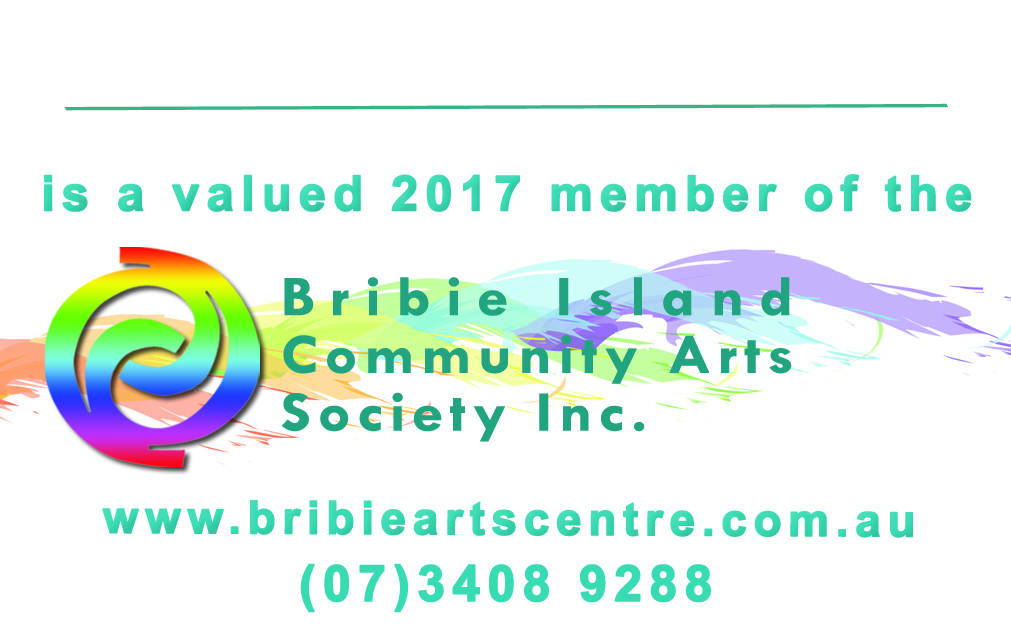 APPLICATION TO BE FEATURED AS ARTIST OF THE MONTHTo apply for ‘ARTIST OF THE MONTH’, please complete the relevant form and forward to: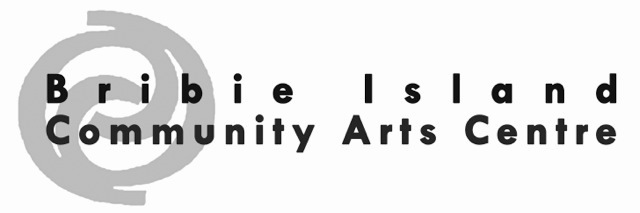 ARTIST OF THE MONTH PROGRAMThe date for hanging/displaying your works is the first day of the month and pack down is the last day of the month.From January 2020, an administration fee of *$80 for BICAS members and $100 for Non-Members will be charged for Artist of the Month participants. A deposit of $20 will be required with this application and the balance to be paid one month before the start of your month of AoM exhibition.*may be subjected to cancellation feeBICAS Bank details: Direct Bank Transfer, Bribie Island Community Arts Society Inc. BSB:084 745 Acc.:155431921 Reference AoM INITIAL.SURNAME Payment Options MAIL TO Artist of the Month payment BICAS  PO Box 71 Bribie Island, QLD 4507 CHEQUE/MONEY ORDER payable to Bribie Island Community Arts Society Inc. CREDIT CARD Charge my Mastercard Visa (Please circle) CVV___________for the Amount of $______________ __ CARD NUMBER _ _ _ _ _ _ _ _ _ _ _ _ _ _ _ _ Expiry Date _ _ _ _ Signature __________________________________DETAILSNameAddressPhone:Mobile phone:Email:Facebook page:Website:Date of ApplicationThe Medium used / description of art form:The Medium used / description of art form:The Medium used / description of art form:Please attach a current CV of yourself and recent works and send to the AoM coordinator at this email: aom@gmail.comPlease attach a current CV of yourself and recent works and send to the AoM coordinator at this email: aom@gmail.comPlease attach a current CV of yourself and recent works and send to the AoM coordinator at this email: aom@gmail.comFor publicity, we would like permission to take and use photos appropriately:For publicity, we would like permission to take and use photos appropriately:For publicity, we would like permission to take and use photos appropriately:Please read and sign the following Agreement:I have read the Description of our Featured Artist of the Month Program (attached) and agree to the Conditions as stated there.Yes, I give permission for photos to be taken & used:Yes, I understand if any pieces sell while on display there will be a commission of 28% payable to the BICAS.Signed:   ___________________________________  Date:  _______________Print Name:   ____________________________________This page to be returned to the Bribie Island Community Arts CentrePlease read and sign the following Agreement:I have read the Description of our Featured Artist of the Month Program (attached) and agree to the Conditions as stated there.Yes, I give permission for photos to be taken & used:Yes, I understand if any pieces sell while on display there will be a commission of 28% payable to the BICAS.Signed:   ___________________________________  Date:  _______________Print Name:   ____________________________________This page to be returned to the Bribie Island Community Arts CentrePlease read and sign the following Agreement:I have read the Description of our Featured Artist of the Month Program (attached) and agree to the Conditions as stated there.Yes, I give permission for photos to be taken & used:Yes, I understand if any pieces sell while on display there will be a commission of 28% payable to the BICAS.Signed:   ___________________________________  Date:  _______________Print Name:   ____________________________________This page to be returned to the Bribie Island Community Arts Centre